             Klasa II sala 7TYDZIEŃ BEZ BASENU             Klasa II sala 7TYDZIEŃ BEZ BASENU             Klasa II sala 7TYDZIEŃ BEZ BASENU             Klasa II sala 7TYDZIEŃ BEZ BASENU             Klasa II sala 7TYDZIEŃ BEZ BASENU             Klasa II sala 7TYDZIEŃ BEZ BASENUPONIEDZIAŁEKWTOREKŚRODACZWARTEKPIĄTEK1. 800-845IIIIIIIIII2. 855-940W-FW-FIIIIII3. 950-1035IIIIIIIIII4. 1050-1135j. angielskiIIj. angielskiIIII5. 1150-1235religiareligia6. 1245-13307. 1340-1425TYDZIEŃ Z BASENEM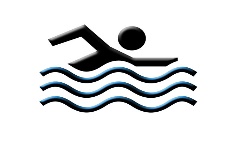 TYDZIEŃ Z BASENEMTYDZIEŃ Z BASENEMTYDZIEŃ Z BASENEMTYDZIEŃ Z BASENEMTYDZIEŃ Z BASENEMPONIEDZIAŁEKWTOREKŚRODACZWARTEKPIĄTEK1. 800-845IIIIIIIIII2. 855-940W-FW-FIIIIII3. 950-1035IIIIIIW-F basenII4. 1050-1135j. angielskiIIj. angielskiW-F basenII5. 1150-1235religiareligia6. 1245-1330